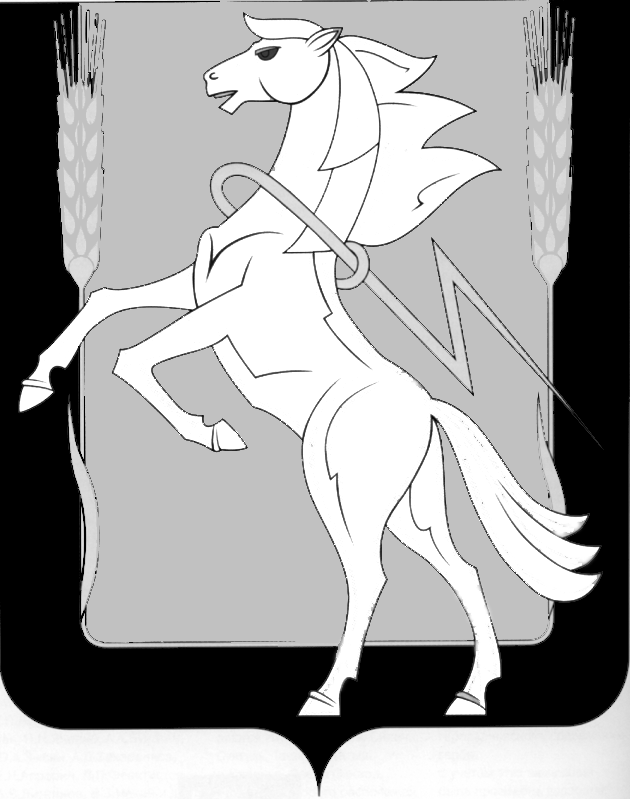 Совет депутатов Рощинского сельского поселенияСосновского муниципального района Челябинской областитретьего созываР Е Ш Е Н И Е   (ПРОЕКТ)От 27 апреля 2017 г. №    «Об отчете Главы Рощинскогосельского поселения  Кудриной С.Г.о результатах деятельности главыи администрации за  2016 год».   Заслушав и обсудив отчет главы Рощинского сельского поселения Кудриной С.Г. о результатах деятельности главы и администрации за 2016 год Совет депутатов Рощинского сельского поселения третьего созыва РЕШАЕТ:Считать  работу Главы Рощинского сельского поселения Кудриной С.Г. положительной  и одобрить основные направления деятельности администрации.Поручить Главе поселения Кудриной С.Г. эффективнее использовать резервы для увеличения собственной доходной базы местного бюджета.Предложить Главе поселения Кудриной С.Г. и администрации поселения, усилить контроль за рациональным использованием бюджетных средств и имущества, находящегося  в собственности поселения.Рассмотреть на заседании Совета депутатов замечания и предложения, высказанные в ходе обсуждения отчета Главы.Глава поселения                                                                   С.Г. КудринаПредседатель Совета депутатовРощинского сельского поселения					А. И. ЕвстигнеевСовет депутатов Рощинского сельского поселенияСосновского муниципального района Челябинской областитретьего созыва   Р Е Ш Е Н И Е   (ПРОЕКТ)                     От  27 апреля 2017 г. №   «Об отчете ПредседателяСовета депутатов РощинскогоСельского поселения о проделаннойСоветом депутатов работе в 2016 году».   Выслушав мнения участников открытого заседания Совета депутатов о проделанной Советом депутатов работе в 2016 году Совет депутатов Рощинского сельского поселения третьего созыва РЕШАЕТ:На заседании Совета депутатов рассмотреть  замечания и предложения, высказанные о работе Совета депутатов в 2016 году.Разработать мероприятия по улучшению работы Совета депутатов.Контроль за данным решением возложить на депутата Евстигнеева А.И.Глава поселения                                                                   С.Г. КудринаПредседатель Совета депутатов
Рощинского сельского поселения					А. И. Евстигнеев